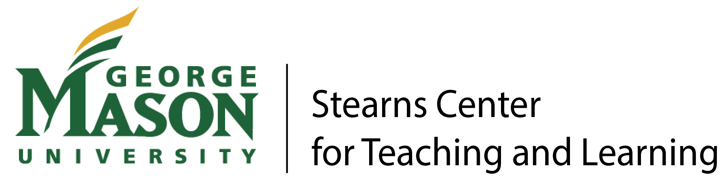 REFLECTION FORM: ENGAGEAlignment: What is one student learning outcome (one thing you want students to know or be able to do) in one of your courses? How can you use one mode of student engagement (student-instructor, student-content or student-student) to help students achieve this outcome? How could you use an additional teaching modality to support student engagement? (200-250 words)Engagement: What does successful engagement look like in your course? How do you articulate your expectations for successful engagement in your course?  How do you prepare students to successfully engage in your course? (200-250 words)Teaching Practice: What is one concept or strategy that you currently use for student engagement your course? What is one strategy from a workshop you might/will incorporate into your course and what do you hope to accomplish by doing so?  What impact do you hope to have on your students and their learning as a result of using this strategy? (200-250 words)Professional Development: How does this experience relate to your growth and achievements in teaching? (200-250 words) 